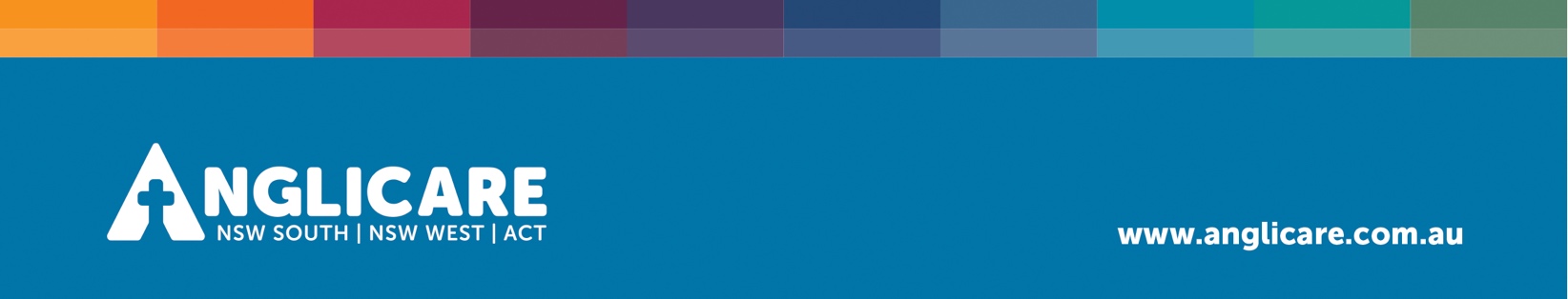 VOLUNTEER POSITION DESCRIPTIONTitle:Volunteer – Christmas BBQ HelperUsual work location:Goulburn, NSWCost Centre:N/AUsual hours of work:2 hoursLength of Appointment15th December  from 5pm to 7pmPosition Objective:To provide assistance and service to vulnerable members of the Anglicare community. Position Responsibilities:Cook and serve at the BBQ for members of the communityHand out presents to childrenTalk and get along with Anglicare clients Help set up and pack up  To support and maintain an environment that is clean and healthy Assist with ensuring the event runs smoothly and spread Christmas cheer. Key behaviors:Client FocusRecognises, anticipates and focuses on specific client needs and advocates on behalf of the client. FlexibilityRecognises and responds to unanticipated events and requirements or sudden changes of priority. InitiativeOriginates action and actively seeks to contribute rather than passively accepting situations.InterpersonalEstablishes cooperative and productive relationships by understanding and responding to the needs of others.Key skills:Be able to cook and clean Ability to engage with and have a conversation with members of our Anglicare communityEnthusiastic and friendly attitude An understanding of the principles of safe handling of food, food preparation and cooking, and safety in the kitchen.Enjoy contributing to the local community Help create a fun and enjoyable experience for clients of AnglicareKey experience:No previous experience required however experience with preparing, cooking and serving food is desired Key Benefits:Make a unique contribution to the community Rewarding and a sense of accomplishment Reports to:SupervisorKey requirements for this position:	Statutory Declaration	National Criminal History Check X	Working With Children Check (Preferred)	Other _______________________________________	Other _______________________________________